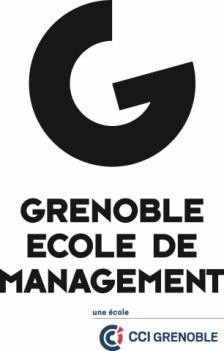 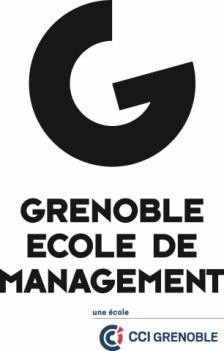 Courses Offer2016-2017Undergraduate LevelCertificate in Global Management – English Track year 1Certificate in Global Management- English track year 1	In accordance with the Bologna Agreement students are required to validate 30 ECTS credits per semester.N.B. Please note that these syllabi may be subject to slight alterations for the 2016-2017 academic year. Also certain optional courses may not run if students numbers are insufficient.Certificate in Global Management- English track year 1	In accordance with the Bologna Agreement students are required to validate 30 ECTS credits per semester.N.B. Please note that these syllabi may be subject to slight alterations for the 2016-2017 academic year. Also certain optional courses may not run if students numbers are insufficient.English Track year 1 Autumn 2016 – Semester 1Sept-DecSept-DecCOURSESChoice up to 30 ECTSClasses hoursECTS creditsDeveloping Competence in Forms of Self-expression122Fundamentals of Marketing426International Financial Accounting & Statement Analysis426Introduction to Management275Project Management Cartes274Quantitative Methods275Software Skills & Basic Modelling152French course*with previous approval of your home university18{3}*English Track year 1 Spring 2017 – Semester 2Jan- MayJan- MayCoursesChoice up to 30 ECTSClasses hoursECTS creditsGeopolitics152Information Literacy for Technology Management367International Negotiation & Sales Techniques245Introduction to Law275Managerial & International Macro Economics275Principles of Management Control426Self-Knowledge and life project : using the MBTI typology90French course*with previous approval of your home university18{3}*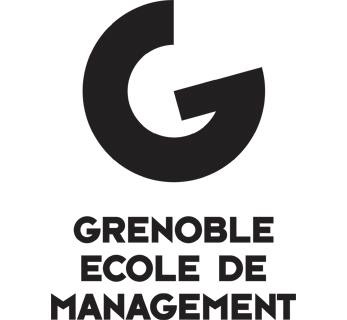 Ecole Supérieure de CommerceDeveloping Competence in Forms of Self-expressionSyllabusProgram/ IntakeEcole Supérieure de CommerceAcademic Year2016-2017Module SupervisorLesavre LaurentDepartmentHOSContact Hours27.0hoursTotal Study Hours27.0 hoursCoefficient1.0ECTSCredits2.0USCredits1.00Teaching MethodComedian's training tools, acting exercises, to do, to feel, to understandEvaluationContinuous Assessment : 100 %Participation in the class exercises and attendance in class will constitute evaluation on an individual basis.TextbookBibliography29/11/2016 - Copyright © Grenoble Ecole de Management. This syllabus is the property of Grenoble Ecole de Management. Prior permission must be obtained from Grenoble Ecole de Management for use in any other training or management program29/11/2016 - Copyright © Grenoble Ecole de Management. This syllabus is the property of Grenoble Ecole de Management. Prior permission must be obtained from Grenoble Ecole de Management for use in any other training or management programEcole Supérieure de CommerceFundamentals of MarketingSyllabusProgram/ IntakeEcole Supérieure de CommerceAcademic Year2016-2017Module SupervisorLaurens IvanDepartmentMKTContact Hours42.0hoursTotal Study Hours102.0hoursCoefficient1.4ECTSCredits6.0USCredits3.00Teaching MethodTeaching will rely on a certain quantity of personal work before each session of classwork (assimilation of the course presented in the classroom, reading, preparation of a case study) and on group work.To assist in personal work, various aids will be distributed to students during the first classroom session: course outlines on DVD, booklet of articles to read.EvaluationExamination : 60 %Continuous Assessment : 40 % Partial: 60%Continuous assessment: 40%A partial exam at the end of the module will represent 60% of the final mark. The object of this individual control is to use open-ended questions on courses and readings to verify that each student has understood the principal concepts and definitions of marketing, has assimilated them and is able to use them in a mini case study.During classwork, each case study will receive a mark for the group. The average of the marks obtained for case studies and questioning during classwork will represent the other 40% of the final mark. The aim here is to verify that students know how to implement the concepts learned, using cases reflecting company marketing problems in various different environments (mass- marketing, B-B...).TextbookMarketing Management - 13th edition in colour Kotler, Keller, Manceau and Dubois, 2009 Pearson EducationBibliographyPrinciples of Marketing - 10th edition  Armstrong and Kotler, 2010  Pearson Education29/11/2016 - Copyright © Grenoble Ecole de Management. This syllabus is the property of Grenoble Ecole de Management. Prior permission must be obtained from Grenoble Ecole de Management for use in any other training or management program29/11/2016 - Copyright © Grenoble Ecole de Management. This syllabus is the property of Grenoble Ecole de Management. Prior permission must be obtained from Grenoble Ecole de Management for use in any other training or management programEcole Supérieure de CommerceInternational Financial Accounting and Financial Statement AnalysisSyllabusProgram/ IntakeEcole Supérieure de CommerceAcademic Year2016-2017Module SupervisorLe Nhu TuyenDepartmentGDFContact Hours42.0hoursTotal Study Hours102.0hoursCoefficient1.4ECTSCredits6.0USCredits3.00Teaching MethodLectures, class/group work and exercisesEvaluationContinuous Assessment : 100 %The global grade for this course is the average grade computed from the individual grades of the 2 parts composing the courseTextbookDyson, John R., Accounting for Non-Accounting Students, Pearson Education International, 8th editionHorngren, et al., Introduction to Financial Accounting, Pearson Education International, 9th edition Attrill, Peter, et al., Accounting and Finance for Non-Spécialists, Prentice Hall, 6th edition McKenzie, Wendy, Using and Interpreting Company Accounts, Prentice Hall, 4th editionBibliography29/11/2016 - Copyright © Grenoble Ecole de Management. This syllabus is the property of Grenoble Ecole de Management. Prior permission must be obtained from Grenoble Ecole de Management for use in any other training or management program29/11/2016 - Copyright © Grenoble Ecole de Management. This syllabus is the property of Grenoble Ecole de Management. Prior permission must be obtained from Grenoble Ecole de Management for use in any other training or management programEcole Supérieure de CommerceIntroduction to ManagementSyllabusProgram/ IntakeEcole Supérieure de CommerceAcademic Year2016-2017Module SupervisorStrub LionelDepartmentHOSContact Hours27.0hoursTotal Study Hours27.0 hoursCoefficient1.0ECTSCredits5.0USCredits2.50Teaching MethodThis course is based on a dual approach involving cases and more conceptual readings. Its overall orientation is inductive and founded on the belief that learning by appropriation, discussion and discovery is both more engaging and sustainable than traditional top-down lecturing. Throughout the course, we will use mini case studies, video sequences, and student presentations as bases for class discussion. For each session, additional readings for students who wish to go beyond the issues raised in class will be provided on the Moodle course website.EvaluationContinuous Assessment : 100 %Individual assessment :30% Class participation40% Learning journal Collective assessment :30% Cases studies and présentationsTextbookRobbins, S., DeCenzo, D., Coulter, M., Rüling, C. 2016. Management. Paris: Pearson Education.BibliographyA detailed bibliography and all additional documents will be available on the course Moodle website.29/11/2016 - Copyright © Grenoble Ecole de Management. This syllabus is the property of Grenoble Ecole de Management. Prior permission must be obtained from Grenoble Ecole de Management for use in any other training or management program29/11/2016 - Copyright © Grenoble Ecole de Management. This syllabus is the property of Grenoble Ecole de Management. Prior permission must be obtained from Grenoble Ecole de Management for use in any other training or management programEcole Supérieure de CommerceProject Management CartesSyllabusProgram/ IntakeEcole Supérieure de CommerceAcademic Year2016-2017Module SupervisorBuer-Chemin SophieDepartmentMTSContact Hours27.0hoursTotal Study Hours27.0 hoursCoefficient1.0ECTSCredits4.0USCredits2.00Teaching MethodEvaluationContinuous Assessment : 100 %Individual project assignment – 30% Final Exam – 45%Group Case Analysis report – 25%TextbookBibliography29/11/2016 - Copyright © Grenoble Ecole de Management. This syllabus is the property of Grenoble Ecole de Management. Prior permission must be obtained from Grenoble Ecole de Management for use in any other training or management program29/11/2016 - Copyright © Grenoble Ecole de Management. This syllabus is the property of Grenoble Ecole de Management. Prior permission must be obtained from Grenoble Ecole de Management for use in any other training or management programEcole Supérieure de CommerceQuantitative MethodsSyllabusProgram/ IntakeEcole Supérieure de CommerceAcademic Year2016-2017Module SupervisorHumbert MarcDepartmentMTSContact Hours27.0hoursTotal Study Hours27.0 hoursCoefficient1.0ECTSCredits5.0USCredits2.50ModuleThis course is comprised of approximately  1/3 operations research and 2/3 statistics. It aims toDescriptiongive the students an idea of modelling for management in simple situationsprovide a basic practice of useful statistical tools in professional lifepropose an opening to a deeper practical reflection for those that want it.Teaching MethodEvaluationExamination : 80 %Continuous Assessment : 20 %TextbookBibliography29/11/2016 - Copyright © Grenoble Ecole de Management. This syllabus is the property of Grenoble Ecole de Management. Prior permission must be obtained from Grenoble Ecole de Management for use in any other training or management program29/11/2016 - Copyright © Grenoble Ecole de Management. This syllabus is the property of Grenoble Ecole de Management. Prior permission must be obtained from Grenoble Ecole de Management for use in any other training or management programEcole Supérieure de CommerceSoftware Skills and Basics ModelingSyllabusProgram/ IntakeEcole Supérieure de CommerceAcademic Year2016-2017Module SupervisorKhara VibhutiDepartmentMTSContact Hours15.0hoursTotal Study Hours15.0 hoursCoefficient1.0ECTSCredits2.0USCredits1.00Teaching MethodThe course is conducted in 3 partsFace to face teaching sessions to validate the methods used in resolving the different exercises and learning.Self-paced online learning sessionsPreparation for Microsoft Certification ExamEvaluationExamination : 50 %Continuous Assessment : 50 %The final assessment will be in 3 partsSelf-assessment - to allow students to evaluate their knowledge in relation to their initial level and the level attained by the end of semester.An examination at the end of the semesterMicrosoft Certification ExamTextbookBibliography29/11/2016 - Copyright © Grenoble Ecole de Management. This syllabus is the property of Grenoble Ecole de Management. Prior permission must be obtained from Grenoble Ecole de Management for use in any other training or management program29/11/2016 - Copyright © Grenoble Ecole de Management. This syllabus is the property of Grenoble Ecole de Management. Prior permission must be obtained from Grenoble Ecole de Management for use in any other training or management programEcole Supérieure de CommerceGeopoliticsSyllabusProgram/ IntakeEcole Supérieure de CommerceAcademic Year2016-2017Module SupervisorBelhoste NathalieDepartmentHOSContact Hours15.0hoursTotal Study Hours15.0 hoursCoefficient0.6ECTSCredits2.0USCredits1.00Teaching MethodThe pedagogical approach will involve lectures, class activities, team and individual research. Teams of students will apply the course materials to an in-depth case study of a selected country, and will present their research at the end of the course.EvaluationContinuous Assessment : 100 %Team presentation of in-depth case study of a selected country (70%) 2 Individual quiz (30%)TextbookSee on MoodleBibliographySee on Moodle29/11/2016 - Copyright © Grenoble Ecole de Management. This syllabus is the property of Grenoble Ecole de Management. Prior permission must be obtained from Grenoble Ecole de Management for use in any other training or management program29/11/2016 - Copyright © Grenoble Ecole de Management. This syllabus is the property of Grenoble Ecole de Management. Prior permission must be obtained from Grenoble Ecole de Management for use in any other training or management programEcole Supérieure de CommerceInformation Literacy for Technology ManagementSyllabusProgram/ IntakeEcole Supérieure de CommerceAcademic Year2016-2017Module SupervisorDal Zotto PierreDepartmentMTSContact Hours36.0hoursTotal Study Hours36.0 hoursCoefficient1.0ECTSCredits7.0USCredits3.50Teaching MethodThe pedagogy of this course is meant to be proactive, based on interaction between students who will have texts to read and work to complete between one class and the next.In order to facilitate the approach and to bring it closer to real circumstances, a practical scenario stemming from problems brought up by the participants of l'RT Nanoelec will be used as the common theme over the course of the different classes. It will be used as the guideline for the whole of the course. Current events will be looked into with a focus on the Internet of Things and the associated technologies.The teaching will look into (1) the main definitions and concepts, science, technologies, and innovation or sources of technical progress, (2) technology dynamic of industries, (3) the value of technology or the search for competitive advantages, and (4) the issues of technical progress for economic growth.Specialists of information control and in technology management will alternate in order to render the course the most captivating and efficient as possible.EvaluationContinuous Assessment : 100 %The individual final grade will be composed of two grades:60% comes from the individual multiple-choice exam, as well as participation.40% comes from the from the group evaluation, obtained by assessing various works throughout the course.TextbookBibliographyGarry D. Bruton, Margaret A. White, Strategic management of technology and innovation, 2nd ed., International ed. - London : South-Western Cengage Learning, 2011.Melissa A. Schilling, Strategic management of technological innovation, 3rd ed. - New-York : McGraw-Hill/Irwin, 2010.Delbecque E. & Fayol J-R, Intelligence Economique. Vuibert, 2012.Robert A. Burgelman, Clayton M. Christensen, Steven C. Wheelwright, Strategic management of technology and innovation, 5th ed.,International ed. - London : McGraw Hill Higher Education, 2009.Deschamps C. & Moinet N., La boite à outils de l’Intelligence économique. Dunod, 2011.Joe Tidd, John Bessant, Keith Pavitt, Management de l'innovation, Intégration du changement technologique, commercial et organisationnel, direction de la traduction Jean-Pierre Verecken, De Boeck, 2006.Saunders M. N.K., Lewis P., Thornhill A., Research Methods for Business Students. Pearson Education, 2012.Crebert, G., Patrick, C.-J., Cragnolini, V., Smith, C., Worsfold, K., & Webb, F., Information Literacy Toolkit, 2011.Scott Shane, Technology Strategy for Managers and Entrepreneurs, Pearson Prentice Hall, 2009. Legrain & al. Coord., Guide du Routard de l’Intelligence Economique. Hachette. (2012)29/11/2016 - Copyright © Grenoble Ecole de Management. This syllabus is the property of Grenoble Ecole de Management. Prior permission must be obtained from Grenoble Ecole de Management for use in any other training or management program29/11/2016 - Copyright © Grenoble Ecole de Management. This syllabus is the property of Grenoble Ecole de Management. Prior permission must be obtained from Grenoble Ecole de Management for use in any other training or management programEcole Supérieure de CommerceInternational Negotiation and Sales TechniquesSyllabusProgram/ IntakeEcole Supérieure de CommerceAcademic Year2016-2017Module SupervisorColetti MicheleDepartmentMKTContact Hours24.0hoursTotal Study Hours24.0 hoursCoefficient1.0ECTSCredits5.0USCredits2.50Teaching MethodThe module is based on practical content and is highly interactiveEvaluationContinuous Assessment : 100 %Evaluation will be based on the student capability to put into practice the content taughtTextbookABCs of Relationship Selling by Charles M. FutrellThe Mind and Heart of the Negotiator: International Edition by Leigh L. ThompsonBibliographySelling 101: What Every Successful Sales Professional Needs to Know by Thomas Nelson29/11/2016 - Copyright © Grenoble Ecole de Management. This syllabus is the property of Grenoble Ecole de Management. Prior permission must be obtained from Grenoble Ecole de Management for use in any other training or management program29/11/2016 - Copyright © Grenoble Ecole de Management. This syllabus is the property of Grenoble Ecole de Management. Prior permission must be obtained from Grenoble Ecole de Management for use in any other training or management programEcole Supérieure de CommerceIntroduction to LawSyllabusProgram/ IntakeEcole Supérieure de CommerceAcademic Year2016-2017Module SupervisorGleason TedDepartmentGDFContact Hours27.0hoursTotal Study Hours100.0hoursCoefficient1.0ECTSCredits5.0USCredits2.50Teaching MethodThis module is divided into 3 parts: French law, UK law and US law.The course will primarily consist of face to face teaching of theory and seminars and workshops of application. This will include class discussions and live case studies through oral presentation.There will be outlines and handouts of reading material and research to be done in the library on the relevant topics, writing of legal opinion and answers, and consulting legal dictionaries for vocabulary and meanings.EvaluationExamination : 50 %Continuous Assessment : 50 %Evaluations aim at checking whether participants have acquired a proper understanding of key concepts and are able to apply it in concrete situations.They are composed of a continuous assessment made by the three teachers (one for French law, one for UK law, and one for US law) and a final exam which covers the entire module’s content (students choose two out of the three topics (French, UK, or US law) on which to write the exam.TextbookCommon Law: Introduction to the English and American Legal Systems, Eileen Servidio-Delabre, Paris, Dalloz-Sirey, 2004. 245 p.ISBN 2-247-05562-1;Available in GEM library: 321.55 SERComparative Law in a Changing World, Peter de Cruz, 3rd Ed., Available in GEM library: 321.62 DECBibliographyKeenan, Denis J.Smith & Keenan's law for business / Denis Keenan. - 13th ed. - New York : Pearson Longman, 2006.. - xli, 682 p. : ill. - In English.Previous ed.: 2003.ISBN 1-4058-7263-2. -ISBN 978-1-4058-7263-8. -ISBN 978-1-4058-2404-0Site : E-BOOK = http://proxy.grenoble- em.com/login?url=http://www.dawsonera.com/depp/reader/protected/external/AbstractView/S9781 40587263829/11/2016 - Copyright © Grenoble Ecole de Management. This syllabus is the property of Grenoble Ecole de Management. Prior permission must be obtained from Grenoble Ecole de Management for use in any other training or management program29/11/2016 - Copyright © Grenoble Ecole de Management. This syllabus is the property of Grenoble Ecole de Management. Prior permission must be obtained from Grenoble Ecole de Management for use in any other training or management programEcole Supérieure de CommerceManagerial and International Macro EconomicsSyllabusProgram/ IntakeEcole Supérieure de CommerceAcademic Year2016-2017Module SupervisorO Sullivan PatrickDepartmentHOSContact Hours27.0hoursTotal Study Hours27.0 hoursCoefficient1.0ECTSCredits5.0USCredits2.50Teaching MethodLectures and interactive class discussions either based on case studies or on general discussions of economic policyEvaluationExamination : 100 %A comprehensive examination consisting ofa multiple choice quiz to test  basic knowledge of conceptsa set of essay questions which will require students to show their analytical ability in economics and their ability to conduct a critical assessment of economic policy issues.TextbookBLANCHARD O (2012) "Macroeconomics" 56h edition, Pearson London. This is now available as an e-book.SLOMAN J, WRIDE A, GARRATT D (2012) "Economics" Pearson Prentice Hall, Harlow ISBN 139780273705123. This is now available as an e-book from Pearson site.BibliographyALLINGTON N and O'SULLIVAN P (2006) "Introduction to Economics; a custom text" Pearson London29/11/2016 - Copyright © Grenoble Ecole de Management. This syllabus is the property of Grenoble Ecole de Management. Prior permission must be obtained from Grenoble Ecole de Management for use in any other training or management program29/11/2016 - Copyright © Grenoble Ecole de Management. This syllabus is the property of Grenoble Ecole de Management. Prior permission must be obtained from Grenoble Ecole de Management for use in any other training or management programEcole Supérieure de CommerceSelf-knowledge and life project : using the MBTI typologySyllabusProgram/ IntakeEcole Supérieure de CommerceAcademic Year2016-2017Module SupervisorGalli IsabelleDepartmentHOSContact Hours9.0 hoursTotal Study Hours9.0 hoursCoefficient0.0ECTSCredits0.0USCredits0.00Teaching MethodThe procedure used in this course aims to allow each student to discover for him/herself their true personality, in a number of stages. A questionnaire, presentations and group exercises will be used.EvaluationContinuous Assessment : 100 %TextbookBibliographyPlease understand me : Character & Temperament Types, David Keirsey M. BatesPsychological Types at Work : an MBTI perspective, Rowan BayneCauvin, P. et Cailloux, G. () Deviens qui tu es, editions Le Souffle d'Or, Paris.29/11/2016 - Copyright © Grenoble Ecole de Management. This syllabus is the property of Grenoble Ecole de Management. Prior permission must be obtained from Grenoble Ecole de Management for use in any other training or management program29/11/2016 - Copyright © Grenoble Ecole de Management. This syllabus is the property of Grenoble Ecole de Management. Prior permission must be obtained from Grenoble Ecole de Management for use in any other training or management program